IDENTIFICAÇÃOVEM REQUERERINFORMAÇÕES ADICIONAIS(DO REQUERENTE)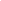 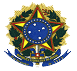 MINISTÉRIO DA EDUCAÇÃO INSTITUTO FEDERAL DE EDUCAÇÃO, CIÊNCIA E TECNOLOGIA DO RIO GRANDE DO NORTEPRÓ-REITORIA DE PESQUISA E INOVAÇÃOPROTOCOLOREQUERIMENTONome: __________________________________________________________________________________________ CPF:______________________________________________ RG:___________________________________________Endereço: ______________________________________________________________________Nº:______________Bairro:  __________________________ Cidade:__________________________________UF:____________________CEP: _____________________ Telefone:_______________________________________________________________E-mail:__________________________________________________________________________________________ A(o) reitora(o), o reconhecimento do diploma de:(____) Mestrado(____) DoutoradoPelo Programa de Pós-Graduação em _________________________________________________________ do IFRN.INFORMAÇÕES SOBRE A PESQUISA:Título:Instituição:Cidade/País:Data de Defesa: